УТВЕРЖДАЮ:
Заместитель председателя Хотимского райисполкома  «25» июня 2020 г.ГРАФИК выезда мобильной группы по оказанию практической и методической помощи нанимателям в обеспечении соблюдения законодательства об охране труда в строительстве, организациях малого предпринимательства и иных отраслях экономики региона на 3-й квартал 2020 годаН.А.Хучев№ п/пНаименование организации, выделяющей автотранспорт для выезда группыЛицо, ответственное за выделение автотранспортаДата выездаПроверяемые субъекты хозяйствования123451Отдел внутренних дел Хотимского райисполкомаКондратьев С.В.01.07.2020КДСУП «Хотимская ПМК №276»- строительный объект "Реконструкция административного здания Хотимского лесничества";- производственная база  2Хотимская районная энергетическая и газовая инспекция Тарасов Д.Г.15.07.2020Фельдшерско-акушерские пункты:-  «Боханы»; - «Еловец»; - «Тростино»3Райком профсоюза работников агропромышленного комплексаКарпенков М.А.22.07.2020 Амбулатории врача общей практики:- «Березки»;- «Ельня»;- «Забелышин»4Хотимский районный отдел по чрезвычайным ситуациямВойтиков В.В.05.08.2020Фельдшерско-акушерские пункты:- «Батаево»;- «Беседовичи»; - «Липовка»5Хотимская районная энергетическая и газовая инспекцияТарасов Д.Г.19.08.2020ЧТУП «Арлюал»;ЧТУП «Идилия»;ЧТУП «Уют-Торг»6Отдел внутренних дел Хотимского райисполкомаКондратьев С.В.26.08.2020Филиал КУП «Могилевоблдорстрой»  – ДРСУ №216»:- производственно-техническая база- объект «Содержание местных дорог»7УЗ «Хотимский районный центр гигиены и эпидемиологии»Мкртчян А.П.02.09.2020КДСУП «Хотимская ПМК №276»:- деревообрабатывающий участок;- производственная база (повторный выезд)8Хотимский районный отдел по чрезвычайным ситуациямВойтиков В.В.16.09.2020УО «Хотимский государственный профессиональный лицей №16»;Учреждение «Хотимский районный центр социального обслуживания  населения»9УЗ «Хотимский районный центр гигиены и эпидемиологии»Мкртчян А.П.23.09.2020Государственное учреждение дополнительного образования «Районный центр творчества детей и молодежи «Ветразь надзей» г.п. Хотимска»;Государственное учреждение культуры «Парк культуры и отдыха г.п. Хотимска»Начальник отдела управления по труду, занятости и социальной защите Хотимского райисполкомаА.В.Федарцов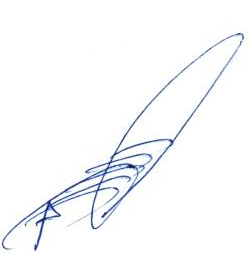 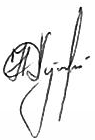 